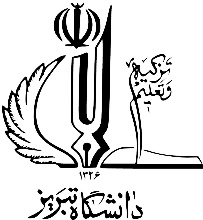 گروه حمایت از استعدادهای درخشان            ردیفاطلاعات متقاضی صدور گواهی عضویت در گروه حمایت از استعدادهای درخشان دانشگاه تبریزاطلاعات متقاضی صدور گواهی عضویت در گروه حمایت از استعدادهای درخشان دانشگاه تبریز1نوع گواهی درخواستیگواهی کلی  گواهی خطاب به یک سازمان بخصوص  (نام سازمان مخاطب گواهی:                                           )هر دو مورد 2نام و نام خانوادگی3شماره ملی4مقطع تحصیلی عضویتکارشناسی  کارشناسی ارشد  دکتری تخصصی   (وضعیت تحصیلی: دانشجو  دانشآموخته )5رشته و گرایش تحصیلی6شماره دانشجویی7ملاک عضویتکسب رتبه اول بین دانشجویان همرشته و همورودی 7ملاک عضویتکسب رتبه برتر کنکور با معرفی سازمان سنجش آموزش کشور (سال:         )7ملاک عضویتدانشجوی نمونه کشور 7ملاک عضویتکسب رتبههای 1 تا 15 در مرحله نهایی المپیاد علمی دانشجویی کشور  (رشته المپیادی:                                            سال:                 رتبه کشوری:             )7ملاک عضویتکسب امتیاز لازم از مجموع سوابق برجسته آموزشي و پژوهشي 7ملاک عضویتعضویت در مقطع تحصیلی قبلی به همراه ارائه مقالات علمی - پژوهشی در مقطع تحصیلی فعلی 7ملاک عضویتسایر موارد  توضیح:                                  8سایر سوابق مربوط به دانشگاه تبریز جهت درج در گواهیپذیرش بدون آزمون در دوره کارشناسی ارشد با استفاده از سهمیه استعدادهای درخشان  (سال:         )8سایر سوابق مربوط به دانشگاه تبریز جهت درج در گواهیپذیرش بدون آزمون در دوره دکتری تخصصی با استفاده از سهمیه استعدادهای درخشان  (سال:         )8سایر سوابق مربوط به دانشگاه تبریز جهت درج در گواهیپذیرش بدون آزمون در دوره دکتری تخصصی با استفاده از جایزه شهید احدی  (سال:         )8سایر سوابق مربوط به دانشگاه تبریز جهت درج در گواهیمشمول جوایز تحصیلی بنیاد ملی نخبگان  (در سال(های):                                                      )8سایر سوابق مربوط به دانشگاه تبریز جهت درج در گواهیعضویت در گروه حمایت از استعدادهای درخشان در مقاطع پائینتر: کارشناسی  کارشناسی ارشد 8سایر سوابق مربوط به دانشگاه تبریز جهت درج در گواهیسایر موارد  توضیح:         1-2-3-4-                                                                         9شماره موبایل10آدرس ایمیل11تاریخ درخواست